 		     AGREEMENT TO SUBMIT OFFICIAL DOCUMENTS UPON ARRIVAL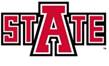 	I, (print family name, first name) 						, understand that this is a formal, legal, and binding document into which I enter with sound mind and body and no coercion or pressure.  I hereby confirm that I have consulted A-State's International Admissions website (http://www.astate.edu/a/global-initiatives/international/admissions/), and I understand the documentation requirements for my application to Arkansas State University-Jonesboro (ASU-Jonesboro).I hereby confirm that the documents which I have scanned for admission purposes (including but not limited to academic transcripts, diploma certificates, and test scores) are true, accurate, and complete copies of my original documents.I understand that I must submit all transcripts and certificates for all courses taken and all degrees or qualifications earned from every educational institution I have attended.I understand and do hereby agree that I will submit official documents (including but not limited to academic transcripts, diploma certificates, and test scores) upon my arrival to ASU-Jonesboro. ***To be official, documents must be issued and stamped by the examining board, the appropriate records office at the university, or the Ministry of Education.  All documents must be sent directly from the institution OR you may submit the official documents in an envelope sealed by the institution which has not been opened. Copies of documents which are not in an envelope which was sealed by the institution and/or which have not remained unopened until submitted to ASU-Jonesboro are not official. All documents submitted for admission will become property of ASU-Jonesboro, regardless of admission decision, and will not be returned to the applicant.If I fail to present ASU-Jonesboro with my official documents or if the official documents I present do not meet ASU-Jonesboro’s requirements, I will not be permitted to enroll at ASU-Jonesboro, and ASU-Jonesboro may take any available legal action it deems appropriate against me. I understand that my failure or inability to enroll at ASU-Jonesboro will result in cancellation of my admission and termination of my SEVIS record, and ASU-Jonesboro will make all necessary or required reporting to the Department of Homeland Security.  Upon termination, I will legally be required to return to my home country at my own personal expense.Moreover, I understand and agree that this Agreement, entered into in the State of Arkansas, shall be governed by and construed under the laws of the State of Arkansas.  I understand and do hereby agree that I shall be responsible for all legal expenses and court costs incurred by ASU-Jonesboro in association with my failure to meet the terms and conditions herein.*** TRANSFER STUDENT EXCEPTION – Students who have previously attended university level courses must send the official copies of all academic documents before being fully admitted.Printed Name						SignatureA-State ID Number						Date						